中国科学院教育部水土保持与生态环境研究中心2020年博士“申请-考核”招生初审合格人员名单及复核审查工作安排的通知各位考生：　　根据《中国科学院教育部水土保持与生态环境研究中心开展博士招考改革“申请-考核”制实施方案》、《中国科学院、教育部水土保持与生态环境研究中心2020年博士研究生招生简章》要求，水保中心2020年博士申请-考核招生工作经过资格审查、初选审查，即将进入考核审查阶段，现将进入考核审查阶段的申请人名单及工作安排通知如下。一、初审合格人员注：英语测试以复试报到确认为准。二、考核审查工作安排时间预定在2019年2月24-27日进行。若有变动,将另行通知。三、有关说明1.2020年博士研究生招生简章上公布的博士生招生指标，全部为全日制博士生招生指标。2.请各位考生注意：我中心的考试科目全部为申请-考核制考试科目！请各位考生进入报名系统，核对自己的考试科目！　　3.所有参加面试人员复试时必须携带报名提交材料的全部原件以便招生工作组查验审核，被SCI\EI收录的提供检索证明原件。对于不能提供相关原件材料的考生，取消复试资格！　　4.面试中，申请人须准备不超过15分钟的PowerPoint汇报，汇报内容主要包括个人基本情况、硕士期间学习和科研情况、已取得的科研成果、对报考专业前沿研究的了解，以及博士期间研究计划等。请提前准备。　　5.复审面试按照考生汇报、英语水平考核、专家提问等程序进行。　　6.请初审合格人员按时参加复审工作，不得迟到早退。未按规定时间参加复审的视为自动放弃。7.请大家加群，方便我们联系。群名：水保中心2020博士，群号：569916355.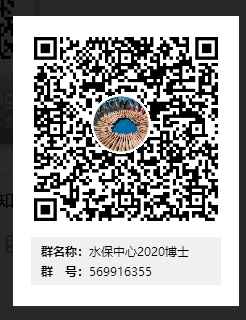 如有疑问请联系029-87012875咨询。                                                          研究生部2020年1月18日2020年水保中心生态学专业博士复试报名人员名单2020年水保中心生态学专业博士复试报名人员名单2020年水保中心生态学专业博士复试报名人员名单2020年水保中心生态学专业博士复试报名人员名单序号姓名硕士培养单位英语测试1孔亚泽生态学2谭向前生态学3宋金凤生态学参加英语测试4王永亮生态学参加英语测试5程昌武生态学6闫本帅生态学7高宏云生态学8王晓霞生态学参加英语测试9 吕富成生态学10李强生态学参加英语测试11李理生态学参加英语测试12温昕生态学13原亚琦生态学14林学媛生态学15夏彬生态学参加英语测试16乔磊磊生态学参加英语测试17张光茹生态学参加英语测试18田畅生态学参加英语测试19周俊杰生态学参加英语测试20翟珈莹生态学参加英语测试21吴琼生态学参加英语测试22杜雅仙生态学23于辉生态学参加英语测试24张侃侃生态学参加英语测试25李冠稳生态学参加英语测试26张志霞生态学参加英语测试27雷斯越生态学参加英语测试28刘玲利生态学29周巧巧生态学30雷田旺生态学参加英语测试31杨晶晶生态学32刘吉飞生态学参加英语测试33周少梁生态学34郭佳琪生态学参加英语测试35刘佳 生态学36宋亚辉生态学37汤显辉生态学38张子辉土壤学参加英语测试39田起隆土壤学40路天慧土壤学41刘晓丹土壤学参加英语测试42毛忠超土壤学参加英语测试43王晓鹏土壤学44陈卓鑫土壤学45张晓霞土壤学参加英语测试46王宁土壤学参加英语测试47杨倩土壤学48李彤土壤学49张统帅土壤学参加英语测试50杨琳土壤学51南雅芳土壤学参加英语测试52刘乐土壤学53王攀土壤学54张娟土壤学55刘仲淼土壤学56方昭土壤学57李东嵘土壤学参加英语测试58贾如浩土壤学 参加英语测试 59王爱土壤学60明姣土壤学参加英语测试61周艳清土壤学参加英语测试62戴军杰土壤学63郑一鹏土壤学64阿力木.阿布来提土壤学参加英语测试65岑云峰土壤学参加英语测试66徐文秀土壤学参加英语测试67张瑜土壤学参加英语测试68王承书土壤学参加英语测试69郭剑波土壤学参加英语测试70卢森堡土壤学71弥智娟土壤学参加英语测试72郭倩土壤学参加英语测试73吴娟土壤学74陆思旭土壤学参加英语测试75黄蕊土壤学76郝珊土壤学参加英语测试77何亮土壤学参加英语测试78谷举土壤学79崔庆亮土壤学80冯程龙土壤学81冯晓东土壤学参加英语测试82孙佳佳土壤学83李成土壤学参加英语测试84王一菲土壤学85王晨光土壤学86孟鹤土壤学参加英语测试87王超土壤学参加英语测试88赵录友土壤学89董云云土壤学参加英语测试90尚文彬土壤学91苟小梅土壤学92解梦怡土壤学参加英语测试93胡琴土壤学94韩逸土壤学95董俊彦土壤学96张含雨土壤学参加英语测试97孙丽丽土壤学参加英语测试98刘玉林土壤学99郑建明土壤学100陈财土壤学101才璐土壤学102陈立土壤学参加英语测试103牛玉斌土壤学参加英语测试104郭晋伟土壤学参加英语测试105刘华清土壤学参加英语测试106蒲坚土壤学参加英语测试107刘艳蕊土壤学俄语108何俐蓉土壤学109马丽土壤学少干计划考生时间地点内容2月24日 上午 水保所科研大楼二层报告厅报到及材料原件审核2月24日下午西农南校3号教学楼（待定）心理测试2月25日 8:00—12:00西农北校医院体检2月25日 15:00-17:00南校3号教学楼（教室待定）外语测试2月26日 9:30-11:30南校3号教学楼（教室待定）专业综合笔试2月27日 8:00-18:00水保所（会议室待定）综合面试少干计划考试时间为：2020年3月14日外语测试、2020年3月15日专业综合笔试少干计划考试时间为：2020年3月14日外语测试、2020年3月15日专业综合笔试少干计划考试时间为：2020年3月14日外语测试、2020年3月15日专业综合笔试